Name:______________________ABORIGINAL SOCIEITES: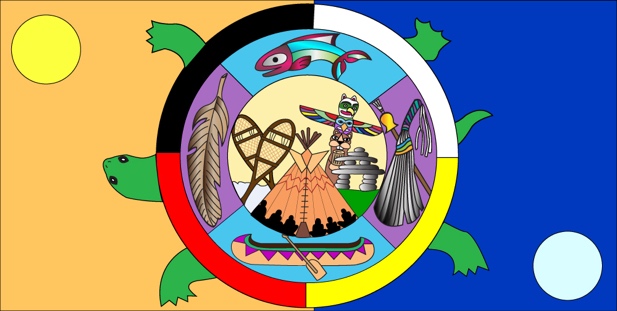  Who are the diverse Aboriginal peoples who have contributed to the building of the country we now call Canada?Chapter 1 (Pages 4-28)Term & DefinitionExample / Illustration Culture:Pluralistic Society:Authentic:Natural World:Core Values:World Views:Traditional Teachings:Elders: Oral Culture:Ethnocentric:Clans:Government:Decision Making By Consensus:Three Sisters:Clan Mother:Alliance:Iroquois Confederacy:Communal: Economy: 